РЕШЕНИЕРассмотрев проект решения о внесении изменений в Решение Городской Думы Петропавловск-Камчатского городского округа от 01.07.2014 № 226-нд
«О порядке определения размера арендной платы, порядке, условиях и сроках внесения арендной платы за использование земельных участков, находящихся
в собственности  Петропавловск-Камчатского городского округа», разработанный рабочей группой, созданной решением Городской Думы Петропавловск-Камчатского городского округа от 22.10.2014 № 584-р «О создании рабочей группы по разработке проекта решения Городской Думы Петропавловск-Камчатского городского округа «О внесении изменений в Решение Городской Думы Петропавловск-Камчатского городского округа от 01.07.2014 № 226-нд «О порядке определения размера арендной платы, порядке, условиях и сроках внесения арендной платы за использование земельных участков, находящихся в собственности Петропавловск-Камчатского городского округа», и внесенный Главой Петропавловск-Камчатского городского округа, в соответствии со статьей 28 Устава Петропавловск-Камчатского городского округа, Городская Дума Петропавловск-Камчатского городского округа РЕШИЛА:1. Принять Решение о внесении изменений в Решение Городской Думы Петропавловск-Камчатского городского округа от 01.07.2014 № 226-нд 
«О порядке определения размера арендной платы, порядке, условиях и сроках внесения арендной платы за использование земельных участков, находящихся
в собственности Петропавловск-Камчатского городского округа». 2. Направить принятое Решение Главе Петропавловск-Камчатского городского округа для подписания и обнародования. РЕШЕНИЕот 23.12.2014 № 278-ндО внесении изменений в Решение Городской ДумыПетропавловск-Камчатского городского округа от 01.07.2014 № 226-нд 
«О порядке определения размера арендной платы, порядке, условиях и сроках внесения арендной платы за использование земельных участков, находящихся в собственности Петропавловск-Камчатского городского округа»Принято Городской Думой Петропавловск-Камчатского городского округа(решение от 17.12.2014 № 617-р)1. Пункт 2 статьи 2 изложить в следующей редакции:«2) по результатам торгов, проводимых в форме аукциона, на право заключения договора аренды земельного участка. При этом по результатам аукциона определяется размер ежегодной арендной платы или размер первого арендного платежа. В случае заключения договора аренды земельного участка с лицом, подавшим единственную заявку на участие в аукционе на право заключения договора аренды земельного участка, находящегося в муниципальной собственности, с заявителем, признанным единственным участником аукциона, либо с единственным принявшим участие в аукционе его участником размер ежегодной арендной платы или размер первого арендного платежа за такой земельный участок определяется в размере начальной цены предмета аукциона;». 2. Часть 3 статьи 4 изложить в следующей редакции:«3. Формула расчета годовой арендной платы, установленная частью 1 статьи 3 настоящего Решения, не применяется в случаях:1) определения годовой арендной платы за использование земельных участков, предоставленных по результатам торгов, проводимых в форме аукциона. Годовая арендная плата за использование таких земельных участков определяется в соответствии с пунктом 2 статьи 2 настоящего Решения;2) переоформления права постоянного (бессрочного) пользования земельными участками на право аренды земельных участков. Годовая арендная плата за использование указанных земельных участков устанавливается в размере:- 2 процентов от кадастровой стоимости арендуемых земельных участков;- 0,3 процента от кадастровой стоимости арендуемых земельных участков из земель сельскохозяйственного назначения;- 1,5 процента от кадастровой стоимости арендуемых земельных участков, изъятых из оборота или ограниченных в обороте;3) определения годовой арендной платы за использование земельных участков, предоставленных для проведения проектно-изыскательских работ и для строительства.Годовая арендная плата за использование земельных участков, предоставленных для проведения проектно-изыскательских работ, устанавливается в размере 0,1 процента от кадастровой стоимости земельного участка.Годовая арендная плата за использование земельных участков, предоставленных для индивидуального жилищного строительства, устанавливается в размере 0,3 процента от кадастровой стоимости земельного участка.Годовая арендная плата за использование земельных участков, предоставленных для строительства объектов образования, здравоохранения, физической культуры и спорта, устанавливается в размере 0,5 процента 
от кадастровой стоимости земельного участка.Годовая арендная плата за использование земельных участков, предоставленных для строительства иных объектов, устанавливается в размере
0,5 процента от кадастровой стоимости земельного участка. При этом:- в случае, если по истечении 2 лет со дня предоставления в аренду земельного участка не введен в эксплуатацию построенный на таком земельном участке объект недвижимости, годовая арендная плата устанавливается в размере 2,5 процента
от кадастровой стоимости; - в случае, если по истечении 3 лет со дня предоставления в аренду земельного участка не введен в эксплуатацию построенный на таком земельном участке объект недвижимости, годовая арендная плата устанавливается в размере 5 процентов
от кадастровой стоимости. В случае, если по истечении 3 лет со дня предоставления в аренду земельного участка для жилищного строительства, за исключением случаев предоставления земельных участков для индивидуального жилищного строительства, не введен
в эксплуатацию построенный на таком земельном участке объект недвижимости, годовая арендная плата за такой земельный участок устанавливается в размере двукратной налоговой ставки земельного налога на соответствующий земельный участок, если иное не установлено земельным законодательством;4) определения годовой арендной платы за использование земельных участков для размещения платной автомобильной дороги или автомобильной дороги, содержащей платные участки, либо предоставленные на основании концессионного соглашения для строительства, реконструкции и использования платной автомобильной дороги или автомобильной дороги, содержащей платные участки. Годовая арендная плата за использование указанных земельных участков устанавливается в размере 1 процента от кадастровой стоимости земельного участка;5) определения годовой арендной платы за использование земельных участков, предоставляемых лицам, имеющим право на освобождение от уплаты земельного налога, в соответствии с законодательством о налогах и сборах.Годовая арендная плата за использование указанных земельных участков устанавливается в размере 0,1 процента кадастровой стоимости земельных участков и рассчитывается на основании заявления и документов, подтверждающих право
на освобождение от уплаты земельного налога, с 1 числа месяца, следующего за месяцем, в котором арендатор земельного участка обратился в уполномоченный орган с заявлением о пересмотре размера арендной платы;6) определения годовой арендной платы за земельные участки, предоставленные (занятые) для размещения:- объектов единой системы газоснабжения, газопроводов и иных трубопроводов аналогичного назначения, их конструктивных элементов и сооружений, являющихся неотъемлемой технологической частью указанных объектов.Годовая арендная плата за такие земельные участки равна ставке арендной платы 0,23 рубля за 1 квадратный метр земельного участка;- тепловых станций, обслуживающих их сооружений и объектов.  Годовая арендная плата за такие земельные участки равна 1,6 процента
от кадастровой стоимости земельного участка, но не более чем 3,12 рубля за
1 квадратный метр земельного участка;- трубопроводов и иных объектов, используемых в сфере тепло-, водоснабжения, водоотведения и очистки сточных вод.Годовая арендная плата за такие земельные участки равна 0,7 процента
от кадастровой стоимости земельного участка;- объектов электроэнергетики (за исключением генерирующих мощностей).Годовая арендная плата за такие земельные участки равна 1,5 процента
от кадастровой стоимости земельного участка, но не более чем 2,46 рубля за
1 квадратный метр земельного участка;- линий связи, в том числе линейно-кабельных сооружений.Годовая арендная плата за такие земельные участки равна 1,4 процента
от кадастровой стоимости земельного участка;7) определения годовой арендной платы за земельные участки, предоставленные недропользователю для проведения работ, связанных с пользованием недр.Годовая арендная плата за такие земельные участки равна 2 процентам
от кадастровой стоимости земельного участка;8) определения годовой арендной платы за земельные участки, предоставленные:- для комплексного освоения территории, за исключением земельных участков, указанных в абзацах седьмом и восьмом пункта 9 части 3 статьи 4 настоящего Решения;Годовая арендная плата за такие земельные участки устанавливается в размере 1,5 процента от кадастровой стоимости земельного участка;9)  определения годовой арендной платы при заключении договора аренды земельного участка: - с лицом, которое в соответствии с Земельным кодексом Российской Федерации имеет право на предоставление в собственность бесплатно земельного участка, находящегося в муниципальной собственности, без проведения торгов
в случае, если такой земельный участок зарезервирован для государственных или муниципальных нужд, либо ограничен в обороте;- с лицом, с которым заключен договор о развитии застроенной территории, если земельный участок образован в границах застроенной территории, подлежащей развитию, и предоставлен указанному лицу;- с лицом, заключившим договор об освоении территории в целях строительства  и  эксплуатации наемного дома коммерческого  использования  или  договор об освоении территории в целях строительства и эксплуатации наемного дома социального использования, в отношении земельного участка, предоставленного этому лицу для освоения территории в целях строительства и эксплуатации наемного дома коммерческого использования или для освоения территории в целях строительства и  эксплуатации наемного дома социального  использования, и в случаях, предусмотренных законом Камчатского края,
с некоммерческой организацией, созданной органом государственной власти Камчатского края или органом местного самоуправления Петропавловск-Камчатского городского округа для освоения территорий в целях строительства и эксплуатации наемных домов социального использования, в отношении земельного участка, предоставленного этой организации для освоения территории в целях строительства и эксплуатации наемного дома социального использования;- с гражданами, имеющими в соответствии с федеральными законами, законами Камчатского края право на первоочередное или внеочередное приобретение земельных участков;- с лицами, которым находящиеся на неделимом земельном участке здания, сооружения, помещения в них принадлежат на праве оперативного управления,
в случаях, установленных пунктами 3 или 4 статьи 39.20 Земельного кодекса Российской Федерации;- с  юридическим лицом, заключившим договор об освоении территории
в целях строительства жилья экономического класса или договор о комплексном освоении территории в целях строительства жилья экономического класса,
в отношении земельных участков, предоставленных такому юридическому лицу
в соответствии с договором об освоении территории в целях строительства жилья экономического класса или договором о комплексном освоении территории в целях строительства жилья экономического класса;- с юридическим лицом, заключившим договор о комплексном освоении территории в целях строительства жилья экономического класса, в отношении земельных участков, образованных из земельного участка, предоставленного для комплексного освоения территории в целях строительства жилья экономического класса такому юридическому лицу в соответствии с данным договором.Годовая арендная плата для указанных в настоящем пункте лиц определяется в размере земельного налога, рассчитанного в отношении предоставляемого земельного участка.».3. В приложении:1) в пункте 4 строки шестой столбца второго таблицы слова «платные автостоянки» исключить; 2) пункт 4 строки шестой таблицы изложить в следующей редакции:4. Приложение изложить в редакции согласно приложению к настоящему Решению. 5. Настоящее Решение вступает в силу с 01.03.2015, за исключением пункта 3. Подпункт 1 пункта 3 настоящего Решения вступает в силу после дня его официального опубликования и распространяется на отношения, возникшие
с 01.01.2014.Подпункт 2 пункта 3 настоящего Решения вступает в силу с 01.01.2015.Глава Петропавловск-Камчатскогогородского округа                                                                                        К.Г. СлыщенкоПриложение к Решению Городской Думы Петропавловск-Камчатского городского округа от 23.12.2014 № 278-нд «О внесении изменений в Решение Городской Думы Петропавловск-Камчатскогогородского округа от 01.07.2014 № 226-нд «О порядке определения размера арендной платы, порядке, условиях и сроках внесения арендной платыза использование земельных участков, находящихся в собственности Петропавловск-Камчатского городского округа»«Приложение к Решению Городской Думы Петропавловск-Камчатского городского округа от 01.07.2014 № 226-нд«О порядке определения размера арендной платы, порядке, условиях и сроках внесения арендной платыза использование земельных участков, находящихся в собственности Петропавловск-Камчатского городского округа»Ставки
от кадастровой стоимости земельных участков, учитывающие фактическое использование земельных участков в соответствии с видом разрешенного использования, применяемые для расчета арендной платы за использование земельных участков, находящихся в собственности Петропавловск-Камчатского  городского округа, на которых расположены здания, строения, сооружения, а также предоставленных для целей,не связанных со строительством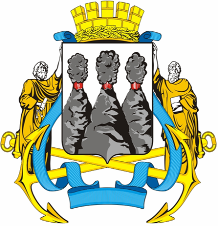 ГОРОДСКАЯ ДУМАПЕТРОПАВЛОВСК-КАМЧАТСКОГО ГОРОДСКОГО ОКРУГАот 17.12.2014 № 617-р23-я сессияг.Петропавловск-КамчатскийО принятии решения о внесении изменений в Решение Городской Думы Петропавловск-Камчатского городского округа от 01.07.2014 № 226-нд 
«О порядке определения размера арендной платы, порядке, условиях и сроках внесения арендной платы за использование земельных участков, находящихся в собственности Петропавловск-Камчатского городского округа» Председательствующий на сессии Городской Думы Петропавловск-Камчатского городского округаС.И. СмирновГОРОДСКАЯ ДУМАПЕТРОПАВЛОВСК-КАМЧАТСКОГО ГОРОДСКОГО ОКРУГА«4.Объекты по оказанию услуг населению, объекты торговли, общественного питания и бытового обслуживания, в том числе:- объекты оптовой и розничной торговли, рынки;- рестораны, кафе, бары, столовые при предприятиях и учреждениях и объекты предприятий поставки продукции общественного питания;- ремонтные мастерские и мастерские технического обслуживания, химчистки, прачечные;- объекты технического обслуживания и ремонта транспортных средств, машин и оборудования, автозаправочные станции, платные автостоянки;- фотоателье, фотолаборатории, бани, парикмахерские, предприятия по прокату, объекты по оказанию обрядовых услуг (свадеб и юбилеев);- объекты реализации и распространения лотерейных билетов4,5».№Фактическое использование земельного участкав соответствии с видом разрешенного использованияСтавка 1.Дома многоэтажной жилой застройки:- малоэтажные  и многоэтажные жилые дома;- общежития0,12.Дома индивидуальной жилой застройки:- объекты индивидуального жилищного строительства;- объекты личного подсобного хозяйства,  приусадебные  участки, огороды, озеленения;- объекты дачных, садоводческих и огороднических объединений0,33.Гаражи и автостоянки для хранения автотранспортных средств, предназначенных для личных, семейных, домашних и иных  нужд, не связанных с осуществлением предпринимательской деятельности, в том числе:- индивидуальные и кооперативные гаражи для хранения индивидуального автотранспорта1,54.Объекты по оказанию услуг населению, объекты торговли, общественного питания и бытового обслуживания, в том числе:- объекты оптовой и розничной торговли, рынки;- рестораны, кафе, бары, столовые при предприятиях и учреждениях и объекты предприятий поставки продукции общественного питания;- ремонтные мастерские и мастерские технического  обслуживания, химчистки, прачечные;- объекты технического обслуживания и ремонта транспортных средств, машин и оборудования,  автозаправочные станции, платные автостоянки;- фотоателье, фотолаборатории, бани, парикмахерские, предприятия по прокату, объекты по оказанию обрядовых услуг (свадеб и юбилеев);- объекты реализации и распространения лотерейных билетов4,55.Гостиницы и иные объекты для временного проживания36.Административные и офисные здания, объекты образования, науки, здравоохранения и социального обеспечения, физической культуры и спорта, культуры, искусства, в том числе:- объекты образовательных и научных организаций, музыкальных, художественных и хореографических школ, библиотек;- фармацевтические, аптечные предприятия и организации,   ветеринарные лечебницы;- организации обязательного социального обеспечения и объекты, предназначенные для предоставления социальных услуг;- спортивные клубы, детско-юношеские спортивные школы, клубы физической подготовки, спортивно-технические школы;- организации по кинопрокату;- объекты организаций, занимающихся банковской и страховой деятельностью1,57.Объекты промышленности, коммунального хозяйства, материально-технического, продовольственного снабжения, сбыта и заготовок, в том числе:-  производственные здания, строения, сооружения;- фабрики, заводы, комбинаты и другие промышленные предприятия;- объекты производственных объединений, концернов, промышленно-производственных фирм, трестов;- типографии;- объекты дирекций по эксплуатации зданий, ремонтно-эксплуатационных участков, коммунального хозяйства;- базы, склады и прочие объекты предприятий материально-технического, продовольственного снабжения, сбыта и заготовок28.Объекты автомобильных дорог, полос отвода автомобильных дорог,  в том числе:- объекты автомобильных дорог, их конструктивных элементов и дорожных сооружений, а также полос отвода автомобильных дорог;- объекты для размещения автомобильного транспорта и объекты дорожного хозяйства, необходимые для эксплуатации, содержания, строительства, реконструкции, ремонта.29.Объекты сельскохозяйственного назначения и предназначенные для ведения сельского хозяйства, в том числе:- пашни, сенокосы, пастбища, залежи, земли, занятые многолетними насаждениями0,110.Объекты переработки, уничтожения, утилизации и захоронения отходов0,5